Принципи енергоефективностіНа сьогодні ефективне використання енергоресурсів є найбільш важливим і економічно доцільним, але в той же час, найменш використовуваним і найменш зрозумілим способом підвищення як рівня життя кожного, так і життя в умовах збереження довкілля.  Одне з головних завдань усіх людей на Землі -  максимально   зберегти природні  ресурси  для нащадків.
Згідно статистики,  з усієї споживаної в побуті енергії  70%    йде на опалення приміщень,  15%   енергії     витрачається на приготування їжі,   10% енергії споживає побутова техніка   і ще   5%    енергії витрачається на освітлення. Звичайно, цифри усереднені  і   багато в чому залежать від площі будинку або квартири,   системи   опалення,   кухонної  плити    тощо.   Проте  вони дають розуміння того, що використання кожним енергоефективної техніки та систем приладів дозволяє досягати суттєвих результатів з підвищеним ККД (коефіцієнтом корисної дії)  використовуваної енергії.  А отже –  жити, зберігаючи навколишнє середовище.
 	На    практиці    дотримання  людиною  принципів енергоефективності означатиме зменшення платежів за комунальні послуги.Дотримання принципів енергоефективності дозволяє якісно використовувати енергію та заощаджувати її. Таким  чином  природні  ресурси  в  цілому використовуються дбайливо і з’являється можливість їх зберігати. Енергоефективність та використання альтернативних джерел енергії - дві головні стратегії багатьох країн щодо скорочення газових викидів в атмосферу. Енергоефективність тісно пов'язана зі зменшенням кількості вуглекислого газу як такого.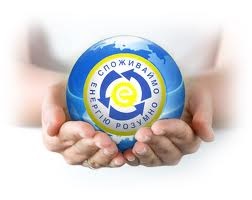 